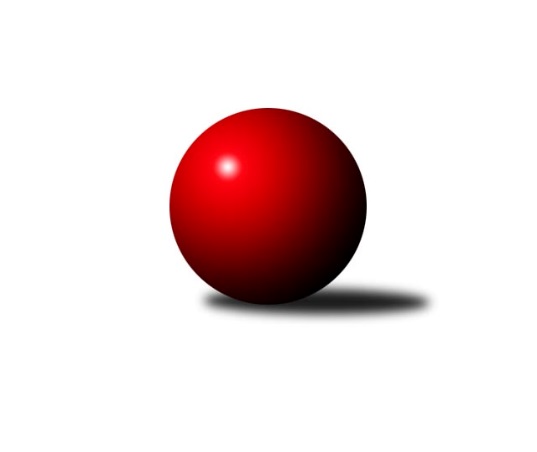 Č.5Ročník 2008/2009	6.5.2024 Krajský přebor MS 2008/2009Statistika 5. kolaTabulka družstev:		družstvo	záp	výh	rem	proh	skore	sety	průměr	body	plné	dorážka	chyby	1.	KK Hranice ˝A˝	5	4	1	0	52 : 28 	(18.0 : 12.0)	2463	9	1688	776	35	2.	TJ Unie Hlubina ˝A˝	5	4	0	1	56 : 24 	(20.0 : 10.0)	2442	8	1672	770	22.2	3.	TJ Sokol Bohumín ˝A˝	5	4	0	1	54 : 26 	(21.0 : 15.0)	2422	8	1686	736	35.4	4.	TJ Spartak Bílovec ˝A˝	5	3	1	1	46 : 34 	(17.0 : 13.0)	2455	7	1691	763	34	5.	TJ VOKD Poruba ˝B˝	5	3	0	2	46 : 34 	(17.0 : 13.0)	2360	6	1627	733	37.4	6.	TJ Sokol Michálkovice ˝B˝	5	2	1	2	44 : 36 	(10.0 : 14.0)	2426	5	1673	753	26.2	7.	TJ Frenštát p.R.˝A˝	5	2	1	2	37 : 43 	(12.5 : 17.5)	2417	5	1657	760	33.4	8.	TJ Sokol Chvalíkovice ˝B˝	5	2	0	3	38 : 42 	(15.0 : 9.0)	2434	4	1687	747	25.2	9.	TJ Sokol Sedlnice ˝B˝	5	1	2	2	38 : 42 	(15.0 : 15.0)	2386	4	1652	734	37.8	10.	TJ Opava ˝D˝	5	2	0	3	34 : 46 	(22.0 : 20.0)	2377	4	1674	702	40.8	11.	TJ Nový Jičín ˝A˝	5	2	0	3	33 : 47 	(12.5 : 17.5)	2352	4	1649	702	41.6	12.	KK Minerva Opava ˝B˝	5	2	0	3	31 : 49 	(11.5 : 18.5)	2373	4	1665	708	34.4	13.	TJ Sokol Dobroslavice ˝A˝	5	1	0	4	26 : 54 	(12.0 : 24.0)	2386	2	1669	717	41.2	14.	SKK Ostrava B	5	0	0	5	25 : 55 	(12.5 : 17.5)	2418	0	1671	747	33.6Tabulka doma:		družstvo	záp	výh	rem	proh	skore	sety	průměr	body	maximum	minimum	1.	TJ Unie Hlubina ˝A˝	3	3	0	0	38 : 10 	(13.0 : 5.0)	2504	6	2540	2449	2.	TJ Sokol Bohumín ˝A˝	3	3	0	0	36 : 12 	(12.0 : 6.0)	2352	6	2391	2300	3.	KK Hranice ˝A˝	3	3	0	0	32 : 16 	(10.0 : 8.0)	2433	6	2477	2370	4.	TJ Nový Jičín ˝A˝	2	2	0	0	24 : 8 	(8.0 : 4.0)	2414	4	2478	2350	5.	TJ Sokol Chvalíkovice ˝B˝	3	2	0	1	32 : 16 	(12.0 : 6.0)	2399	4	2446	2357	6.	KK Minerva Opava ˝B˝	3	2	0	1	27 : 21 	(9.5 : 8.5)	2419	4	2444	2370	7.	TJ Spartak Bílovec ˝A˝	3	1	1	1	22 : 26 	(9.0 : 9.0)	2342	3	2418	2282	8.	TJ Sokol Michálkovice ˝B˝	2	1	0	1	22 : 10 	(3.0 : 3.0)	2267	2	2267	2267	9.	TJ Frenštát p.R.˝A˝	2	1	0	1	18 : 14 	(7.0 : 5.0)	2515	2	2525	2504	10.	TJ VOKD Poruba ˝B˝	2	1	0	1	18 : 14 	(7.0 : 5.0)	2390	2	2403	2377	11.	TJ Sokol Sedlnice ˝B˝	2	0	2	0	16 : 16 	(6.0 : 6.0)	2513	2	2519	2507	12.	TJ Opava ˝D˝	2	1	0	1	16 : 16 	(15.0 : 9.0)	2433	2	2445	2421	13.	SKK Ostrava B	2	0	0	2	9 : 23 	(4.5 : 7.5)	2493	0	2544	2442	14.	TJ Sokol Dobroslavice ˝A˝	3	0	0	3	10 : 38 	(5.0 : 13.0)	2352	0	2376	2319Tabulka venku:		družstvo	záp	výh	rem	proh	skore	sety	průměr	body	maximum	minimum	1.	TJ Spartak Bílovec ˝A˝	2	2	0	0	24 : 8 	(8.0 : 4.0)	2511	4	2554	2468	2.	TJ VOKD Poruba ˝B˝	3	2	0	1	28 : 20 	(10.0 : 8.0)	2350	4	2428	2294	3.	KK Hranice ˝A˝	2	1	1	0	20 : 12 	(8.0 : 4.0)	2479	3	2515	2442	4.	TJ Sokol Michálkovice ˝B˝	3	1	1	1	22 : 26 	(7.0 : 11.0)	2478	3	2535	2376	5.	TJ Frenštát p.R.˝A˝	3	1	1	1	19 : 29 	(5.5 : 12.5)	2385	3	2428	2332	6.	TJ Sokol Bohumín ˝A˝	2	1	0	1	18 : 14 	(9.0 : 9.0)	2457	2	2483	2430	7.	TJ Unie Hlubina ˝A˝	2	1	0	1	18 : 14 	(7.0 : 5.0)	2411	2	2442	2379	8.	TJ Sokol Dobroslavice ˝A˝	2	1	0	1	16 : 16 	(7.0 : 11.0)	2404	2	2446	2361	9.	TJ Sokol Sedlnice ˝B˝	3	1	0	2	22 : 26 	(9.0 : 9.0)	2343	2	2448	2244	10.	TJ Opava ˝D˝	3	1	0	2	18 : 30 	(7.0 : 11.0)	2358	2	2421	2277	11.	SKK Ostrava B	3	0	0	3	16 : 32 	(8.0 : 10.0)	2393	0	2492	2296	12.	TJ Sokol Chvalíkovice ˝B˝	2	0	0	2	6 : 26 	(3.0 : 3.0)	2469	0	2469	2469	13.	KK Minerva Opava ˝B˝	2	0	0	2	4 : 28 	(2.0 : 10.0)	2350	0	2372	2327	14.	TJ Nový Jičín ˝A˝	3	0	0	3	9 : 39 	(4.5 : 13.5)	2331	0	2486	2248Tabulka podzimní části:		družstvo	záp	výh	rem	proh	skore	sety	průměr	body	doma	venku	1.	KK Hranice ˝A˝	5	4	1	0	52 : 28 	(18.0 : 12.0)	2463	9 	3 	0 	0 	1 	1 	0	2.	TJ Unie Hlubina ˝A˝	5	4	0	1	56 : 24 	(20.0 : 10.0)	2442	8 	3 	0 	0 	1 	0 	1	3.	TJ Sokol Bohumín ˝A˝	5	4	0	1	54 : 26 	(21.0 : 15.0)	2422	8 	3 	0 	0 	1 	0 	1	4.	TJ Spartak Bílovec ˝A˝	5	3	1	1	46 : 34 	(17.0 : 13.0)	2455	7 	1 	1 	1 	2 	0 	0	5.	TJ VOKD Poruba ˝B˝	5	3	0	2	46 : 34 	(17.0 : 13.0)	2360	6 	1 	0 	1 	2 	0 	1	6.	TJ Sokol Michálkovice ˝B˝	5	2	1	2	44 : 36 	(10.0 : 14.0)	2426	5 	1 	0 	1 	1 	1 	1	7.	TJ Frenštát p.R.˝A˝	5	2	1	2	37 : 43 	(12.5 : 17.5)	2417	5 	1 	0 	1 	1 	1 	1	8.	TJ Sokol Chvalíkovice ˝B˝	5	2	0	3	38 : 42 	(15.0 : 9.0)	2434	4 	2 	0 	1 	0 	0 	2	9.	TJ Sokol Sedlnice ˝B˝	5	1	2	2	38 : 42 	(15.0 : 15.0)	2386	4 	0 	2 	0 	1 	0 	2	10.	TJ Opava ˝D˝	5	2	0	3	34 : 46 	(22.0 : 20.0)	2377	4 	1 	0 	1 	1 	0 	2	11.	TJ Nový Jičín ˝A˝	5	2	0	3	33 : 47 	(12.5 : 17.5)	2352	4 	2 	0 	0 	0 	0 	3	12.	KK Minerva Opava ˝B˝	5	2	0	3	31 : 49 	(11.5 : 18.5)	2373	4 	2 	0 	1 	0 	0 	2	13.	TJ Sokol Dobroslavice ˝A˝	5	1	0	4	26 : 54 	(12.0 : 24.0)	2386	2 	0 	0 	3 	1 	0 	1	14.	SKK Ostrava B	5	0	0	5	25 : 55 	(12.5 : 17.5)	2418	0 	0 	0 	2 	0 	0 	3Tabulka jarní části:		družstvo	záp	výh	rem	proh	skore	sety	průměr	body	doma	venku	1.	SKK Ostrava B	0	0	0	0	0 : 0 	(0.0 : 0.0)	0	0 	0 	0 	0 	0 	0 	0 	2.	KK Hranice ˝A˝	0	0	0	0	0 : 0 	(0.0 : 0.0)	0	0 	0 	0 	0 	0 	0 	0 	3.	TJ Sokol Dobroslavice ˝A˝	0	0	0	0	0 : 0 	(0.0 : 0.0)	0	0 	0 	0 	0 	0 	0 	0 	4.	TJ Unie Hlubina ˝A˝	0	0	0	0	0 : 0 	(0.0 : 0.0)	0	0 	0 	0 	0 	0 	0 	0 	5.	TJ Spartak Bílovec ˝A˝	0	0	0	0	0 : 0 	(0.0 : 0.0)	0	0 	0 	0 	0 	0 	0 	0 	6.	KK Minerva Opava ˝B˝	0	0	0	0	0 : 0 	(0.0 : 0.0)	0	0 	0 	0 	0 	0 	0 	0 	7.	TJ VOKD Poruba ˝B˝	0	0	0	0	0 : 0 	(0.0 : 0.0)	0	0 	0 	0 	0 	0 	0 	0 	8.	TJ Sokol Bohumín ˝A˝	0	0	0	0	0 : 0 	(0.0 : 0.0)	0	0 	0 	0 	0 	0 	0 	0 	9.	TJ Nový Jičín ˝A˝	0	0	0	0	0 : 0 	(0.0 : 0.0)	0	0 	0 	0 	0 	0 	0 	0 	10.	TJ Frenštát p.R.˝A˝	0	0	0	0	0 : 0 	(0.0 : 0.0)	0	0 	0 	0 	0 	0 	0 	0 	11.	TJ Sokol Sedlnice ˝B˝	0	0	0	0	0 : 0 	(0.0 : 0.0)	0	0 	0 	0 	0 	0 	0 	0 	12.	TJ Sokol Michálkovice ˝B˝	0	0	0	0	0 : 0 	(0.0 : 0.0)	0	0 	0 	0 	0 	0 	0 	0 	13.	TJ Opava ˝D˝	0	0	0	0	0 : 0 	(0.0 : 0.0)	0	0 	0 	0 	0 	0 	0 	0 	14.	TJ Sokol Chvalíkovice ˝B˝	0	0	0	0	0 : 0 	(0.0 : 0.0)	0	0 	0 	0 	0 	0 	0 	0 Zisk bodů pro družstvo:		jméno hráče	družstvo	body	zápasy	v %	dílčí body	sety	v %	1.	Štefan Dendis 	TJ Sokol Bohumín ˝A˝ 	10	/	5	(100%)		/		(%)	2.	Petr  Pavelka ml 	KK Hranice ˝A˝ 	10	/	5	(100%)		/		(%)	3.	Vladimír Štacha 	TJ Spartak Bílovec ˝A˝ 	9	/	5	(90%)		/		(%)	4.	René Gazdík 	TJ Unie Hlubina ˝A˝ 	8	/	4	(100%)		/		(%)	5.	Antonín Hendrych 	TJ Sokol Chvalíkovice ˝B˝ 	8	/	4	(100%)		/		(%)	6.	Zdeněk Michna 	TJ Frenštát p.R.˝A˝ 	8	/	4	(100%)		/		(%)	7.	Michal Babinec  st 	TJ Unie Hlubina ˝A˝ 	8	/	4	(100%)		/		(%)	8.	Jan Polášek 	SKK Ostrava B 	8	/	4	(100%)		/		(%)	9.	Petr  Pavelka st 	KK Hranice ˝A˝ 	8	/	5	(80%)		/		(%)	10.	Petr Sobotík 	TJ Sokol Sedlnice ˝B˝ 	8	/	5	(80%)		/		(%)	11.	František Křák 	TJ VOKD Poruba ˝B˝ 	8	/	5	(80%)		/		(%)	12.	Jaroslav Klekner 	TJ VOKD Poruba ˝B˝ 	8	/	5	(80%)		/		(%)	13.	Josef Kuzma 	TJ Sokol Bohumín ˝A˝ 	8	/	5	(80%)		/		(%)	14.	Petr Chodura 	TJ Unie Hlubina ˝A˝ 	6	/	3	(100%)		/		(%)	15.	Pavel Jašek 	TJ Sokol Chvalíkovice ˝B˝ 	6	/	3	(100%)		/		(%)	16.	Jiří Chvostek 	TJ Sokol Sedlnice ˝B˝ 	6	/	4	(75%)		/		(%)	17.	Petr Frank 	KK Minerva Opava ˝B˝ 	6	/	4	(75%)		/		(%)	18.	Lubomír Škrobánek 	TJ Opava ˝D˝ 	6	/	5	(60%)		/		(%)	19.	Rudolf Tvrdoň 	TJ Opava ˝D˝ 	6	/	5	(60%)		/		(%)	20.	Jaroslav Chvostek 	TJ Sokol Sedlnice ˝B˝ 	6	/	5	(60%)		/		(%)	21.	Jan Král 	KK Minerva Opava ˝B˝ 	6	/	5	(60%)		/		(%)	22.	Jaromír Matějek 	TJ Frenštát p.R.˝A˝ 	6	/	5	(60%)		/		(%)	23.	Vladimír Hudec 	KK Hranice ˝A˝ 	6	/	5	(60%)		/		(%)	24.	Karel Šnajdárek 	TJ Spartak Bílovec ˝A˝ 	6	/	5	(60%)		/		(%)	25.	Michal Hejtmánek 	TJ Unie Hlubina ˝A˝ 	6	/	5	(60%)		/		(%)	26.	Karel Mareček 	TJ Spartak Bílovec ˝A˝ 	6	/	5	(60%)		/		(%)	27.	Pavel Niesyt 	TJ Sokol Bohumín ˝A˝ 	6	/	5	(60%)		/		(%)	28.	Vladimír Šipula 	TJ Sokol Bohumín ˝A˝ 	6	/	5	(60%)		/		(%)	29.	Karel Škrobánek 	TJ Opava ˝D˝ 	6	/	5	(60%)		/		(%)	30.	Zdeněk Pavlík 	TJ Frenštát p.R.˝A˝ 	5	/	3	(83%)		/		(%)	31.	Tomáš Polášek 	SKK Ostrava B 	5	/	5	(50%)		/		(%)	32.	Michal Pavič 	TJ Nový Jičín ˝A˝ 	5	/	5	(50%)		/		(%)	33.	Emil Rubáč 	TJ Spartak Bílovec ˝A˝ 	5	/	5	(50%)		/		(%)	34.	Daniel Dudek 	TJ Sokol Michálkovice ˝B˝ 	4	/	2	(100%)		/		(%)	35.	Zdeněk Zhýbala 	TJ Sokol Michálkovice ˝B˝ 	4	/	3	(67%)		/		(%)	36.	Jan Pospěch 	TJ Nový Jičín ˝A˝ 	4	/	3	(67%)		/		(%)	37.	Jakub Telařík 	TJ Sokol Sedlnice ˝B˝ 	4	/	3	(67%)		/		(%)	38.	Karel Pitrun 	KK Hranice ˝A˝ 	4	/	4	(50%)		/		(%)	39.	Jan Žídek 	TJ VOKD Poruba ˝B˝ 	4	/	4	(50%)		/		(%)	40.	Vladimír Rada 	TJ VOKD Poruba ˝B˝ 	4	/	4	(50%)		/		(%)	41.	Jan Zych 	TJ Sokol Michálkovice ˝B˝ 	4	/	4	(50%)		/		(%)	42.	Lubomír Camfrla 	TJ Nový Jičín ˝A˝ 	4	/	4	(50%)		/		(%)	43.	Petr Jurášek 	TJ Sokol Michálkovice ˝B˝ 	4	/	4	(50%)		/		(%)	44.	Michal Babinec  ml 	TJ Unie Hlubina ˝A˝ 	4	/	4	(50%)		/		(%)	45.	Milan Binar 	TJ Spartak Bílovec ˝A˝ 	4	/	4	(50%)		/		(%)	46.	Jan Chovanec 	TJ Sokol Chvalíkovice ˝B˝ 	4	/	4	(50%)		/		(%)	47.	Vladimír Trojek 	TJ Sokol Dobroslavice ˝A˝ 	4	/	4	(50%)		/		(%)	48.	Karol Nitka 	TJ Sokol Bohumín ˝A˝ 	4	/	4	(50%)		/		(%)	49.	Jana Tvrdoňová 	TJ Opava ˝D˝ 	4	/	5	(40%)		/		(%)	50.	Ivo Kovařík 	TJ Sokol Dobroslavice ˝A˝ 	4	/	5	(40%)		/		(%)	51.	Vladimír Korta 	SKK Ostrava B 	4	/	5	(40%)		/		(%)	52.	Alexej Kudělka 	TJ Nový Jičín ˝A˝ 	4	/	5	(40%)		/		(%)	53.	František Oliva 	TJ Unie Hlubina ˝A˝ 	4	/	5	(40%)		/		(%)	54.	Martin Třečák 	TJ Sokol Dobroslavice ˝A˝ 	4	/	5	(40%)		/		(%)	55.	Josef Hendrych 	TJ Sokol Chvalíkovice ˝B˝ 	3	/	2	(75%)		/		(%)	56.	Zdeněk Kubinec 	TJ Sokol Chvalíkovice ˝B˝ 	3	/	3	(50%)		/		(%)	57.	Renáta Smijová 	KK Minerva Opava ˝B˝ 	3	/	4	(38%)		/		(%)	58.	Karel Ridl 	TJ Sokol Dobroslavice ˝A˝ 	2	/	1	(100%)		/		(%)	59.	Sabina Trulejová 	TJ Sokol Chvalíkovice ˝B˝ 	2	/	1	(100%)		/		(%)	60.	Lumír Kocián 	TJ Sokol Dobroslavice ˝A˝ 	2	/	1	(100%)		/		(%)	61.	Jan Lenhart 	KK Hranice ˝A˝ 	2	/	1	(100%)		/		(%)	62.	Radmila Pastvová 	TJ Unie Hlubina ˝A˝ 	2	/	1	(100%)		/		(%)	63.	Petr Kuběna 	TJ Frenštát p.R.˝A˝ 	2	/	1	(100%)		/		(%)	64.	Helena Martinčáková 	TJ VOKD Poruba ˝B˝ 	2	/	1	(100%)		/		(%)	65.	Ladislav Mrakvia 	TJ VOKD Poruba ˝B˝ 	2	/	1	(100%)		/		(%)	66.	Richard Šimek 	TJ VOKD Poruba ˝B˝ 	2	/	1	(100%)		/		(%)	67.	Jaromír Piska 	TJ Sokol Bohumín ˝A˝ 	2	/	1	(100%)		/		(%)	68.	Vojtěch Turlej 	TJ VOKD Poruba ˝B˝ 	2	/	2	(50%)		/		(%)	69.	Jaroslav Jurášek 	TJ Sokol Michálkovice ˝B˝ 	2	/	2	(50%)		/		(%)	70.	Roman Honl 	TJ Sokol Bohumín ˝A˝ 	2	/	2	(50%)		/		(%)	71.	Josef Jurášek 	TJ Sokol Michálkovice ˝B˝ 	2	/	2	(50%)		/		(%)	72.	Břetislav Mrkvica 	TJ Sokol Sedlnice ˝B˝ 	2	/	2	(50%)		/		(%)	73.	Jiří Terrich 	KK Hranice ˝A˝ 	2	/	2	(50%)		/		(%)	74.	Stanislav Brejcha 	TJ Sokol Sedlnice ˝B˝ 	2	/	2	(50%)		/		(%)	75.	Roman Beinhauer 	TJ Sokol Chvalíkovice ˝B˝ 	2	/	2	(50%)		/		(%)	76.	Dan  Šodek 	SKK Ostrava B 	2	/	2	(50%)		/		(%)	77.	Ján Pelikán 	TJ Nový Jičín ˝A˝ 	2	/	2	(50%)		/		(%)	78.	Josef Klapetek 	TJ Opava ˝D˝ 	2	/	3	(33%)		/		(%)	79.	Tomáš Král 	KK Minerva Opava ˝B˝ 	2	/	3	(33%)		/		(%)	80.	Josef Zavacký 	TJ Nový Jičín ˝A˝ 	2	/	3	(33%)		/		(%)	81.	Pavel Gerlich 	SKK Ostrava B 	2	/	3	(33%)		/		(%)	82.	Jaroslav Tobola 	TJ Sokol Sedlnice ˝B˝ 	2	/	3	(33%)		/		(%)	83.	Radek Škarka 	TJ Nový Jičín ˝A˝ 	2	/	3	(33%)		/		(%)	84.	Pavel Šmydke 	TJ Spartak Bílovec ˝A˝ 	2	/	3	(33%)		/		(%)	85.	Kamil Bartoš 	KK Hranice ˝A˝ 	2	/	3	(33%)		/		(%)	86.	Jaroslav Černý 	TJ Spartak Bílovec ˝A˝ 	2	/	3	(33%)		/		(%)	87.	Antonín Struppel 	TJ Sokol Dobroslavice ˝A˝ 	2	/	3	(33%)		/		(%)	88.	Josef Vávra 	TJ Sokol Dobroslavice ˝A˝ 	2	/	3	(33%)		/		(%)	89.	Michal Zatyko 	TJ Unie Hlubina ˝A˝ 	2	/	4	(25%)		/		(%)	90.	Miroslav Nosek 	TJ Sokol Chvalíkovice ˝B˝ 	2	/	4	(25%)		/		(%)	91.	Tomáš Binek 	TJ Frenštát p.R.˝A˝ 	2	/	4	(25%)		/		(%)	92.	Karel Vágner 	KK Minerva Opava ˝B˝ 	2	/	4	(25%)		/		(%)	93.	Petr Šebestík 	SKK Ostrava B 	2	/	4	(25%)		/		(%)	94.	Zdeněk Štohanzl 	KK Minerva Opava ˝B˝ 	2	/	4	(25%)		/		(%)	95.	Zdeněk Kuna 	SKK Ostrava B 	2	/	4	(25%)		/		(%)	96.	Tomáš Foniok 	TJ VOKD Poruba ˝B˝ 	2	/	4	(25%)		/		(%)	97.	Jiří Hradil 	TJ Nový Jičín ˝A˝ 	2	/	4	(25%)		/		(%)	98.	Karel Kuchař 	TJ Sokol Dobroslavice ˝A˝ 	2	/	4	(25%)		/		(%)	99.	Milan Franer 	TJ Opava ˝D˝ 	2	/	5	(20%)		/		(%)	100.	Vladimír Staněk 	KK Minerva Opava ˝B˝ 	2	/	5	(20%)		/		(%)	101.	Stanislav Podzemný 	KK Hranice ˝A˝ 	2	/	5	(20%)		/		(%)	102.	Milan  Kučera 	TJ Frenštát p.R.˝A˝ 	2	/	5	(20%)		/		(%)	103.	Beáta Jašková 	TJ Opava ˝D˝ 	0	/	1	(0%)		/		(%)	104.	Vladimír Vojkůvka 	TJ Frenštát p.R.˝A˝ 	0	/	1	(0%)		/		(%)	105.	Michal Blažek 	TJ Opava ˝D˝ 	0	/	1	(0%)		/		(%)	106.	Emilie Deigruberová 	TJ VOKD Poruba ˝B˝ 	0	/	1	(0%)		/		(%)	107.	Rostislav Hrbáč 	SKK Ostrava B 	0	/	1	(0%)		/		(%)	108.	Karel Procházka 	TJ Sokol Michálkovice ˝B˝ 	0	/	1	(0%)		/		(%)	109.	Ondřej Malich 	TJ Sokol Sedlnice ˝B˝ 	0	/	1	(0%)		/		(%)	110.	Jan Schwarzer 	TJ Sokol Sedlnice ˝B˝ 	0	/	1	(0%)		/		(%)	111.	Jiří Koloděj 	SKK Ostrava B 	0	/	1	(0%)		/		(%)	112.	Vlastimil Trulej 	TJ Sokol Chvalíkovice ˝B˝ 	0	/	1	(0%)		/		(%)	113.	Jakub Hájek 	TJ VOKD Poruba ˝B˝ 	0	/	1	(0%)		/		(%)	114.	Adam Chvostek 	TJ Sokol Sedlnice ˝B˝ 	0	/	1	(0%)		/		(%)	115.	Miroslav Böhm 	SKK Ostrava B 	0	/	1	(0%)		/		(%)	116.	Miroslav  Makový 	TJ Frenštát p.R.˝A˝ 	0	/	1	(0%)		/		(%)	117.	Petr Oravec 	TJ VOKD Poruba ˝B˝ 	0	/	1	(0%)		/		(%)	118.	Libor Jurečka 	TJ Nový Jičín ˝A˝ 	0	/	1	(0%)		/		(%)	119.	Radek Mikulský 	TJ Sokol Sedlnice ˝B˝ 	0	/	1	(0%)		/		(%)	120.	Oldřich Bidrman 	TJ Sokol Michálkovice ˝B˝ 	0	/	2	(0%)		/		(%)	121.	Renáta Janyšková 	TJ Sokol Sedlnice ˝B˝ 	0	/	2	(0%)		/		(%)	122.	Miroslav Paloc 	TJ Sokol Bohumín ˝A˝ 	0	/	3	(0%)		/		(%)	123.	Lukáš Jurášek 	TJ Sokol Michálkovice ˝B˝ 	0	/	4	(0%)		/		(%)	124.	Tomáš Houda 	TJ Sokol Dobroslavice ˝A˝ 	0	/	4	(0%)		/		(%)	125.	Jaroslav  Petr 	TJ Frenštát p.R.˝A˝ 	0	/	5	(0%)		/		(%)Průměry na kuželnách:		kuželna	průměr	plné	dorážka	chyby	výkon na hráče	1.	TJ Sokol Sedlnice, 1-2	2516	1724	791	33.8	(419.4)	2.	Sokol Frenštát pod Radhoštěm, 1-2	2512	1723	788	31.3	(418.8)	3.	SKK Ostrava, 1-2	2496	1693	803	22.8	(416.1)	4.	TJ Unie Hlubina, 1-2	2459	1678	781	27.7	(410.0)	5.	TJ Opava, 1-4	2427	1696	731	45.8	(404.6)	6.	Minerva Opava, 1-2	2422	1699	723	33.5	(403.8)	7.	KK Hranice, 1-2	2406	1670	736	40.5	(401.1)	8.	TJ VOKD Poruba, 1-4	2398	1672	726	44.3	(399.8)	9.	TJ Sokol Dobroslavice, 1-2	2395	1653	742	34.3	(399.3)	10.	TJ Nový Jičín, 1-4	2385	1646	739	31.0	(397.6)	11.	TJ Sokol Chvalíkovice, 1-2	2378	1665	713	35.8	(396.4)	12.	TJ Spartak Bílovec, 1-2	2338	1619	719	31.8	(389.7)	13.	TJ Sokol Bohumín, 1-4	2314	1622	691	41.2	(385.7)	14.	TJ Michalkovice, 1-2	2272	1619	653	43.5	(378.7)Nejlepší výkony na kuželnách:TJ Sokol Sedlnice, 1-2TJ Sokol Michálkovice ˝B˝	2524	2. kolo	Petr Jurášek 	TJ Sokol Michálkovice ˝B˝	484	2. koloTJ Sokol Sedlnice ˝B˝	2519	4. kolo	Jaroslav Chvostek 	TJ Sokol Sedlnice ˝B˝	459	4. koloKK Hranice ˝A˝	2515	4. kolo	Daniel Dudek 	TJ Sokol Michálkovice ˝B˝	458	2. koloTJ Sokol Sedlnice ˝B˝	2507	2. kolo	Karel Pitrun 	KK Hranice ˝A˝	448	4. kolo		. kolo	Vladimír Hudec 	KK Hranice ˝A˝	447	4. kolo		. kolo	Jaroslav Tobola 	TJ Sokol Sedlnice ˝B˝	440	4. kolo		. kolo	Petr Sobotík 	TJ Sokol Sedlnice ˝B˝	436	4. kolo		. kolo	Jaroslav Chvostek 	TJ Sokol Sedlnice ˝B˝	435	2. kolo		. kolo	Petr Sobotík 	TJ Sokol Sedlnice ˝B˝	435	2. kolo		. kolo	Jaroslav Tobola 	TJ Sokol Sedlnice ˝B˝	432	2. koloSokol Frenštát pod Radhoštěm, 1-2TJ Sokol Michálkovice ˝B˝	2535	5. kolo	Lubomír Camfrla 	TJ Nový Jičín ˝A˝	466	3. koloTJ Frenštát p.R.˝A˝	2525	3. kolo	Daniel Dudek 	TJ Sokol Michálkovice ˝B˝	465	5. koloTJ Frenštát p.R.˝A˝	2504	5. kolo	Zdeněk Pavlík 	TJ Frenštát p.R.˝A˝	450	3. koloTJ Nový Jičín ˝A˝	2486	3. kolo	Zdeněk Michna 	TJ Frenštát p.R.˝A˝	448	3. kolo		. kolo	Michal Pavič 	TJ Nový Jičín ˝A˝	437	3. kolo		. kolo	Jaromír Matějek 	TJ Frenštát p.R.˝A˝	433	3. kolo		. kolo	Zdeněk Zhýbala 	TJ Sokol Michálkovice ˝B˝	430	5. kolo		. kolo	Milan  Kučera 	TJ Frenštát p.R.˝A˝	429	5. kolo		. kolo	Josef Zavacký 	TJ Nový Jičín ˝A˝	425	3. kolo		. kolo	Zdeněk Pavlík 	TJ Frenštát p.R.˝A˝	424	5. koloSKK Ostrava, 1-2TJ Spartak Bílovec ˝A˝	2554	4. kolo	Pavel Gerlich 	SKK Ostrava B	453	2. koloSKK Ostrava B	2544	4. kolo	Petr Šebestík 	SKK Ostrava B	441	4. koloTJ Sokol Dobroslavice ˝A˝	2446	2. kolo	Karel Mareček 	TJ Spartak Bílovec ˝A˝	436	4. koloSKK Ostrava B	2442	2. kolo	Karel Šnajdárek 	TJ Spartak Bílovec ˝A˝	429	4. kolo		. kolo	Dan  Šodek 	SKK Ostrava B	428	4. kolo		. kolo	Milan Binar 	TJ Spartak Bílovec ˝A˝	428	4. kolo		. kolo	Tomáš Polášek 	SKK Ostrava B	427	4. kolo		. kolo	Vladimír Štacha 	TJ Spartak Bílovec ˝A˝	427	4. kolo		. kolo	Jan Polášek 	SKK Ostrava B	423	4. kolo		. kolo	Pavel Gerlich 	SKK Ostrava B	422	4. koloTJ Unie Hlubina, 1-2TJ Unie Hlubina ˝A˝	2540	4. kolo	Michal Hejtmánek 	TJ Unie Hlubina ˝A˝	460	5. koloTJ Unie Hlubina ˝A˝	2523	5. kolo	František Oliva 	TJ Unie Hlubina ˝A˝	450	4. koloSKK Ostrava B	2492	5. kolo	Michal Hejtmánek 	TJ Unie Hlubina ˝A˝	444	4. koloTJ Unie Hlubina ˝A˝	2449	2. kolo	Michal Babinec  st 	TJ Unie Hlubina ˝A˝	441	2. koloTJ Frenštát p.R.˝A˝	2428	4. kolo	Vladimír Korta 	SKK Ostrava B	436	5. koloKK Minerva Opava ˝B˝	2327	2. kolo	Michal Babinec  st 	TJ Unie Hlubina ˝A˝	433	5. kolo		. kolo	Michal Babinec  st 	TJ Unie Hlubina ˝A˝	432	4. kolo		. kolo	Petr Chodura 	TJ Unie Hlubina ˝A˝	432	5. kolo		. kolo	Pavel Gerlich 	SKK Ostrava B	431	5. kolo		. kolo	Milan  Kučera 	TJ Frenštát p.R.˝A˝	425	4. koloTJ Opava, 1-4TJ Sokol Bohumín ˝A˝	2483	2. kolo	Pavel Niesyt 	TJ Sokol Bohumín ˝A˝	446	2. koloTJ Opava ˝D˝	2445	2. kolo	Rudolf Tvrdoň 	TJ Opava ˝D˝	440	4. koloTJ Opava ˝D˝	2421	4. kolo	Ivo Kovařík 	TJ Sokol Dobroslavice ˝A˝	439	4. koloTJ Sokol Dobroslavice ˝A˝	2361	4. kolo	Karol Nitka 	TJ Sokol Bohumín ˝A˝	427	2. kolo		. kolo	Štefan Dendis 	TJ Sokol Bohumín ˝A˝	424	2. kolo		. kolo	Beáta Jašková 	TJ Opava ˝D˝	423	2. kolo		. kolo	Rudolf Tvrdoň 	TJ Opava ˝D˝	421	2. kolo		. kolo	Josef Vávra 	TJ Sokol Dobroslavice ˝A˝	415	4. kolo		. kolo	Josef Kuzma 	TJ Sokol Bohumín ˝A˝	413	2. kolo		. kolo	Jana Tvrdoňová 	TJ Opava ˝D˝	410	4. koloMinerva Opava, 1-2TJ Spartak Bílovec ˝A˝	2468	1. kolo	Karel Vágner 	KK Minerva Opava ˝B˝	436	3. koloKK Minerva Opava ˝B˝	2444	3. kolo	Vladimír Štacha 	TJ Spartak Bílovec ˝A˝	434	1. koloKK Minerva Opava ˝B˝	2443	5. kolo	Jan Král 	KK Minerva Opava ˝B˝	427	5. koloTJ Opava ˝D˝	2421	5. kolo	Lubomír Škrobánek 	TJ Opava ˝D˝	427	5. koloSKK Ostrava B	2391	3. kolo	Milan Binar 	TJ Spartak Bílovec ˝A˝	422	1. koloKK Minerva Opava ˝B˝	2370	1. kolo	Pavel Šmydke 	TJ Spartak Bílovec ˝A˝	422	1. kolo		. kolo	Vladimír Staněk 	KK Minerva Opava ˝B˝	419	5. kolo		. kolo	Tomáš Král 	KK Minerva Opava ˝B˝	417	3. kolo		. kolo	Tomáš Polášek 	SKK Ostrava B	417	3. kolo		. kolo	Zdeněk Štohanzl 	KK Minerva Opava ˝B˝	417	1. koloKK Hranice, 1-2KK Hranice ˝A˝	2477	5. kolo	Roman Beinhauer 	TJ Sokol Chvalíkovice ˝B˝	459	5. koloTJ Sokol Chvalíkovice ˝B˝	2469	5. kolo	Petr  Pavelka st 	KK Hranice ˝A˝	444	1. koloKK Hranice ˝A˝	2452	3. kolo	Petr  Pavelka ml 	KK Hranice ˝A˝	443	5. koloTJ Opava ˝D˝	2376	3. kolo	Stanislav Podzemný 	KK Hranice ˝A˝	437	5. koloKK Hranice ˝A˝	2370	1. kolo	Antonín Hendrych 	TJ Sokol Chvalíkovice ˝B˝	431	5. koloSKK Ostrava B	2296	1. kolo	Karel Pitrun 	KK Hranice ˝A˝	429	5. kolo		. kolo	Karel Pitrun 	KK Hranice ˝A˝	425	3. kolo		. kolo	Petr  Pavelka st 	KK Hranice ˝A˝	422	3. kolo		. kolo	Jana Tvrdoňová 	TJ Opava ˝D˝	421	3. kolo		. kolo	Jan Chovanec 	TJ Sokol Chvalíkovice ˝B˝	421	5. koloTJ VOKD Poruba, 1-4KK Hranice ˝A˝	2442	2. kolo	Jaroslav Klekner 	TJ VOKD Poruba ˝B˝	459	2. koloTJ VOKD Poruba ˝B˝	2403	2. kolo	Vladimír Hudec 	KK Hranice ˝A˝	435	2. koloTJ VOKD Poruba ˝B˝	2377	4. kolo	Karel Pitrun 	KK Hranice ˝A˝	434	2. koloKK Minerva Opava ˝B˝	2372	4. kolo	Vojtěch Turlej 	TJ VOKD Poruba ˝B˝	431	4. kolo		. kolo	Jaroslav Klekner 	TJ VOKD Poruba ˝B˝	422	4. kolo		. kolo	Vladimír Staněk 	KK Minerva Opava ˝B˝	416	4. kolo		. kolo	František Křák 	TJ VOKD Poruba ˝B˝	415	2. kolo		. kolo	Karel Vágner 	KK Minerva Opava ˝B˝	413	4. kolo		. kolo	Petr  Pavelka st 	KK Hranice ˝A˝	413	2. kolo		. kolo	František Křák 	TJ VOKD Poruba ˝B˝	408	4. koloTJ Sokol Dobroslavice, 1-2TJ Sokol Sedlnice ˝B˝	2448	5. kolo	Antonín Struppel 	TJ Sokol Dobroslavice ˝A˝	430	1. koloTJ Unie Hlubina ˝A˝	2442	1. kolo	Břetislav Mrkvica 	TJ Sokol Sedlnice ˝B˝	428	5. koloTJ VOKD Poruba ˝B˝	2428	3. kolo	Karel Ridl 	TJ Sokol Dobroslavice ˝A˝	423	5. koloTJ Sokol Dobroslavice ˝A˝	2376	1. kolo	Petr Sobotík 	TJ Sokol Sedlnice ˝B˝	423	5. koloTJ Sokol Dobroslavice ˝A˝	2361	5. kolo	Martin Třečák 	TJ Sokol Dobroslavice ˝A˝	423	1. koloTJ Sokol Dobroslavice ˝A˝	2319	3. kolo	František Oliva 	TJ Unie Hlubina ˝A˝	422	1. kolo		. kolo	Michal Babinec  ml 	TJ Unie Hlubina ˝A˝	418	1. kolo		. kolo	René Gazdík 	TJ Unie Hlubina ˝A˝	412	1. kolo		. kolo	Vladimír Rada 	TJ VOKD Poruba ˝B˝	410	3. kolo		. kolo	Jan Žídek 	TJ VOKD Poruba ˝B˝	408	3. koloTJ Nový Jičín, 1-4TJ Nový Jičín ˝A˝	2478	4. kolo	Michal Pavič 	TJ Nový Jičín ˝A˝	428	4. koloTJ Sokol Michálkovice ˝B˝	2376	4. kolo	Zdeněk Zhýbala 	TJ Sokol Michálkovice ˝B˝	424	4. koloTJ Nový Jičín ˝A˝	2350	1. kolo	Jiří Hradil 	TJ Nový Jičín ˝A˝	423	4. koloTJ Sokol Sedlnice ˝B˝	2338	1. kolo	Jan Zych 	TJ Sokol Michálkovice ˝B˝	421	4. kolo		. kolo	Jan Pospěch 	TJ Nový Jičín ˝A˝	421	4. kolo		. kolo	Jan Pospěch 	TJ Nový Jičín ˝A˝	416	1. kolo		. kolo	Alexej Kudělka 	TJ Nový Jičín ˝A˝	414	1. kolo		. kolo	Petr Jurášek 	TJ Sokol Michálkovice ˝B˝	409	4. kolo		. kolo	Jakub Telařík 	TJ Sokol Sedlnice ˝B˝	409	1. kolo		. kolo	Josef Zavacký 	TJ Nový Jičín ˝A˝	407	4. koloTJ Sokol Chvalíkovice, 1-2TJ Sokol Chvalíkovice ˝B˝	2446	4. kolo	Vladimír Šipula 	TJ Sokol Bohumín ˝A˝	433	4. koloTJ Sokol Bohumín ˝A˝	2430	4. kolo	Petr Kuběna 	TJ Frenštát p.R.˝A˝	432	1. koloTJ Frenštát p.R.˝A˝	2395	1. kolo	Jan Chovanec 	TJ Sokol Chvalíkovice ˝B˝	429	4. koloTJ Sokol Chvalíkovice ˝B˝	2393	2. kolo	Josef Hendrych 	TJ Sokol Chvalíkovice ˝B˝	422	4. koloTJ Sokol Chvalíkovice ˝B˝	2357	1. kolo	Jan Chovanec 	TJ Sokol Chvalíkovice ˝B˝	422	1. koloTJ Nový Jičín ˝A˝	2248	2. kolo	Pavel Jašek 	TJ Sokol Chvalíkovice ˝B˝	421	2. kolo		. kolo	Jaromír Matějek 	TJ Frenštát p.R.˝A˝	418	1. kolo		. kolo	Antonín Hendrych 	TJ Sokol Chvalíkovice ˝B˝	417	4. kolo		. kolo	Josef Hendrych 	TJ Sokol Chvalíkovice ˝B˝	414	2. kolo		. kolo	Michal Pavič 	TJ Nový Jičín ˝A˝	414	2. koloTJ Spartak Bílovec, 1-2TJ Spartak Bílovec ˝A˝	2418	3. kolo	Karel Šnajdárek 	TJ Spartak Bílovec ˝A˝	433	3. koloTJ Unie Hlubina ˝A˝	2379	3. kolo	Milan  Kučera 	TJ Frenštát p.R.˝A˝	419	2. koloTJ Frenštát p.R.˝A˝	2332	2. kolo	Michal Babinec  st 	TJ Unie Hlubina ˝A˝	416	3. koloTJ Spartak Bílovec ˝A˝	2325	2. kolo	Vladimír Štacha 	TJ Spartak Bílovec ˝A˝	415	3. koloTJ VOKD Poruba ˝B˝	2294	5. kolo	Emil Rubáč 	TJ Spartak Bílovec ˝A˝	411	3. koloTJ Spartak Bílovec ˝A˝	2282	5. kolo	František Oliva 	TJ Unie Hlubina ˝A˝	408	3. kolo		. kolo	René Gazdík 	TJ Unie Hlubina ˝A˝	407	3. kolo		. kolo	František Křák 	TJ VOKD Poruba ˝B˝	406	5. kolo		. kolo	Pavel Šmydke 	TJ Spartak Bílovec ˝A˝	403	3. kolo		. kolo	Emil Rubáč 	TJ Spartak Bílovec ˝A˝	403	2. koloTJ Sokol Bohumín, 1-4TJ Sokol Bohumín ˝A˝	2391	1. kolo	Josef Zavacký 	TJ Nový Jičín ˝A˝	429	5. koloTJ Sokol Bohumín ˝A˝	2364	3. kolo	František Křák 	TJ VOKD Poruba ˝B˝	427	1. koloTJ VOKD Poruba ˝B˝	2328	1. kolo	Štefan Dendis 	TJ Sokol Bohumín ˝A˝	421	3. koloTJ Sokol Bohumín ˝A˝	2300	5. kolo	Pavel Niesyt 	TJ Sokol Bohumín ˝A˝	418	1. koloTJ Nový Jičín ˝A˝	2258	5. kolo	Štefan Dendis 	TJ Sokol Bohumín ˝A˝	415	1. koloTJ Sokol Sedlnice ˝B˝	2244	3. kolo	Roman Honl 	TJ Sokol Bohumín ˝A˝	411	3. kolo		. kolo	Josef Kuzma 	TJ Sokol Bohumín ˝A˝	405	1. kolo		. kolo	Josef Kuzma 	TJ Sokol Bohumín ˝A˝	404	3. kolo		. kolo	Vladimír Šipula 	TJ Sokol Bohumín ˝A˝	403	1. kolo		. kolo	Josef Kuzma 	TJ Sokol Bohumín ˝A˝	397	5. koloTJ Michalkovice, 1-2TJ Opava ˝D˝	2277	1. kolo	Josef Jurášek 	TJ Sokol Michálkovice ˝B˝	410	1. koloTJ Sokol Michálkovice ˝B˝	2267	1. kolo	Lubomír Škrobánek 	TJ Opava ˝D˝	395	1. koloTJ Sokol Michálkovice ˝B˝	6	3. kolo	Josef Klapetek 	TJ Opava ˝D˝	388	1. koloTJ Sokol Chvalíkovice ˝B˝	0	3. kolo	Karel Škrobánek 	TJ Opava ˝D˝	387	1. kolo		. kolo	Jana Tvrdoňová 	TJ Opava ˝D˝	385	1. kolo		. kolo	Petr Jurášek 	TJ Sokol Michálkovice ˝B˝	376	1. kolo		. kolo	Jaroslav Jurášek 	TJ Sokol Michálkovice ˝B˝	376	1. kolo		. kolo	Jan Zych 	TJ Sokol Michálkovice ˝B˝	375	1. kolo		. kolo	Zdeněk Zhýbala 	TJ Sokol Michálkovice ˝B˝	369	1. kolo		. kolo	Milan Franer 	TJ Opava ˝D˝	365	1. koloČetnost výsledků:	8.0 : 8.0	3x	7.0 : 9.0	1x	6.0 : 10.0	2x	5.0 : 11.0	1x	4.0 : 12.0	6x	3.0 : 13.0	1x	2.0 : 14.0	1x	16.0 : 0.0	1x	15.0 : 1.0	1x	14.0 : 2.0	4x	12.0 : 4.0	8x	10.0 : 6.0	6x